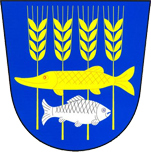 OZNÁMENÍ OBCE TRUSNOV29. 7. 20205. 8. 2020NEBUDOU ÚŘEDNÍ HODINY